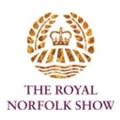 MEMBERS HOSPITALITYServed in The Members RestaurantLUNCHWednesday & Thursday June 201612noon or 13.30pmThree Course Menu @ £22.50pp (Starter, Main, Dessert)Four Course Menu @ £27.50pp (Starter, Main, Dessert, Cheese) MENUStarter Kir Royale CocktailTomato, Orange & Basil Soup (GF) with sesame croutons Chicken Liver Pate with Red Onion Jam (GF)& Garlic CrostiniFresh Salmon & Crab Filo Flower with Dill Mayonnaise Salad of Norfolk Quail Egg & Palma Ham (v) (GF)Broccoli Terrine with Julienne of Carrots & Lemon Mayonnaise (v) (GF)-0--0-Main Course Hot DishesNorfolk Roasted Beef(GF)          with Yorkshire Pudding, Roasted Potatoes & Selection of Seasonal VegetablesBaked Salmon with Shrimp & Herb Croquette & Hollandaise Sauce (GF)       Individual Mushroom & Stilton Wellington with Lemon & Asparagus Pilaff (v)                        All with Norfolk Peer New Potatoes & Seasonal VegetablesCold DishesHomemade Sausage & Date Pie Asparagus & Sweet Potato Roulade with Lime Hollandaise Sauce (v) (GF)Cheddar Cheese, Leek & Potato Quiche (v)All with Hot Norfolk Peer New Potatoes & Selection of Salads-000-Selection of BreadsDesserts Dark Chocolate & Orange TartLemon & White Chocolate CheesecakeFresh Raspberry Mousse (GF)Pistachio & Raspberry Bakewell Tart-000-Local Cheeseboard served with a selection of Crackers & Breads @ £5.00pp           Fresh Coffee & Petit Fours £3.00ppGluten Free Bread, Cakes available on requestFood Allergies & Intolerances: Please ask a member of staff if you require info on the ingredients in the food we serve